ORIGINALKENYATTA NATIONAL HOSPITAL STAFF SUPERANNUATION SCHEME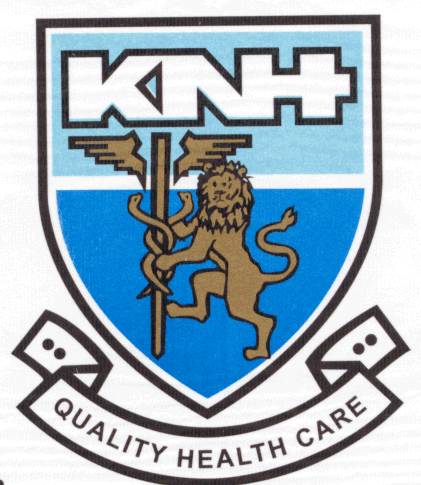 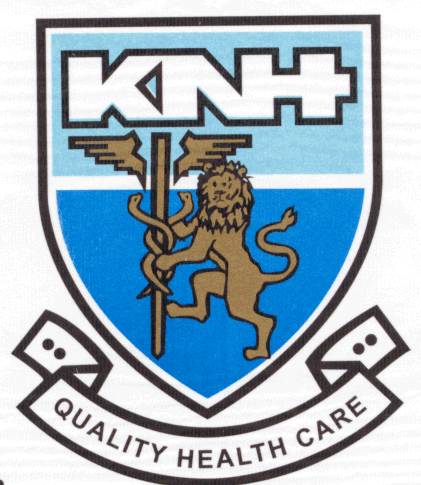 THE SALE OF KENYATTA NATIONAL HOSPITAL STAFFSUPERANNUATION SCHEME PROPERTIESTENDER NO: KNHSSS/D/01/2023-2024Closing & Opening Date: 17th October, 2023 1100Hrs.TENDER DOCUMENTS FOR SALE OF SCHEME PROPERTIESNAME AND CONTACT ADDRESSES OF PROCURING ENTITYName……………….............……………………………………………………………………… Address……………..............……………………………………………………………………… Email address………………………………………………………………………………………Invitation to Tender (ITT) No.…………………………………………………...……….…......Tenderer's Name………......………………………………………………………………….….....................................………………………………………………………………………………INVITATION TO TENDERPROCURING ENTITY: KENYATTA NATIONAL HOSPITAL STAFF SUPERANNUATION SCHEME, P.O BOX 20723 - 00202 NAIROBICONTRACT NAME AND DESCRIPTION – SALE OF SCHEME PROPERTIESThe Kenyatta National Hospital Staff Superannuation Scheme now invites sealed tenders from eligible candidates to Sale of Scheme Properties.Interested eligible candidates may obtain further information at the address provided below. Properties will be sold as they are without any encumbrances.Interested tenderers may inspect the properties to be sold at as guided in the tabulation below.A complete set of tender documents may be obtained by interested candidates free of charge from the procuring entity website (www.knh.or.ke) or from Public Procurement Information Portal (www.tenders.go.ke) Completed tenders must be delivered to the address below on or before 17th October 2023 at 11.00 a.m. Electronic Tenders will not be permitted.Prices quoted should be net, must be in Kenya Shillings and shall remain valid for the period to be determined by the Procuring Entity from the closing date of the tender.Tenders will be opened immediately after the deadline date and time speciﬁed above or any deadline date and time speciﬁed later. Tenders will be publicly opened in the presence of the Tenderers' designated representatives who choose to attend at the address below. Late tenders will be rejected. The addresses referred to above are:Address for obtaining further informationThe Trust SecretaryKNH Staff Superannuation SchemeKenyatta National HospitalHospital Road, Upper HillP. O. Box 20723 – 00202Nairobipensions@knh.or.kePension OfficeAddress for Submission of TendersThe Trust SecretaryKNH Staff Superannuation SchemeKenyatta National HospitalHospital Road, Upper HillP. O. Box 20723 – 00202NairobiCompleted Bids are to be dropped in the Tender Box at 1st Floor KNH Administration Block, Lobby on or before the CLOSING DATE on 17th October 2023 at 11: 00hrsAddress for Opening of TendersThe Trust SecretaryKNH Staff Superannuation SchemeKenyatta National HospitalKNH BoardroomHospital Road, Upper HillP. O. Box 20723 – 00202NairobiSECTION I – INSTRUCTIONS TO TENDERERSEligible TenderersThis Invitation for Tenders is open to all tenderers eligible as described in the Appendix to instructions to tenderers.Tenderers shall be under a declaration of ineligibility for corrupt or fraudulent practices.A tenderer shall provide evidence of having fulﬁlled his/her tax obligations by producing a valid tax compliance certiﬁcate or tax exemption certiﬁcate issued by the Kenya Revenue AuthorityCost of TenderingThe tenderer shall bear all costs associated with the preparation and submission of its tender, and the Procuring Entity will in no case be responsible or liable for those costs, regardless of the conduct or outcome of the tendering process and view at their own cost.The Procuring Entity shall allow the tenderer to review the tender document and view the property free of charge before tendering.The Tender DocumentThe tender document comprises the documents listed below, and any addenda issued in accordance with clause 5 of these instructions to tenderers.Invitation to tender,Instructions to tenderers,Schedule of properties and prices,Conditions of Tender,Form of tender,Conﬁdential Business Questionnaire Form,Tender Commitment Declaration Form.The tenderer is expected to examine all instructions, forms, terms and speciﬁcations in the tender documents. Failure to meet all the requirements of the tender will be at the tenderer's risk and may result in the rejection of its tender.Clariﬁcation of DocumentsA prospective tenderer requiring any clariﬁcation of the tender document may notify the Procuring Entity in writing or by post at the entity's address indicated in the Invitation for tenders. The Procuring Entity will respond in writing to any request for clariﬁcation of the tender documents, which it receives not later than ten (10) days prior to the deadline for the submission of tenders, prescribed by the Procuring Entity. Written copies of the Procuring entities response (including an explanation of the query but without identifying the source of inquiry) will be sent to all prospective tenderers that have received the tender document.Clariﬁcation of tenders shall be requested by the tenderer to be received by the Procuring Entity not later than 10 days prior to the deadline for submission of tenders.The Procuring Entity shall reply to any clariﬁcations sought by the tenderer within 7 days of receiving the request to enable the tenderer to make timely submission of its tender.Amendment of DocumentsAt any time prior to the deadline for submission of tenders, the Procuring Entity, may for any reasons, whether at its own initiative or in response to a clariﬁcation requested by a prospective tenderer, modify the tender documents by amendment.All prospective candidates that have received the tender   documents will be notiﬁed of the amendment in writing or by post and will be binding on them.In order to allow prospective tenderers reasonable time in which to take the amendment into account in preparing their tenders, the Procuring Entity, at its discretion, may extend the deadline for the submission of tenders.Tender Prices and CurrenciesThe tenderer shall indicate on the appropriate Price Schedule the unit prices and total tender price of the properties it proposes to purchase under the contract.Prices quoted by the tenderer shall remain the same during the tender validity period where applicable.The Price quoted shall be in Kenya Shillings.The cost of purchase and transfer will be carried by the buyer.Validity of TendersTenders shall remain valid for 120 days, after date of tender opening prescribed by the Procuring Entity. Tenders valid for a shorter period shall be rejected by the Procuring Entity as non-responsive.In exceptional circumstances, the Procuring Entity may solicit the Tenderer's consent to an extension of the period of validity. The request and the responses thereto shall be made in writing.Viewing of Scheme PropertiesProspective tenderers are advised to view the Properties to be sold before tendering. This will enable them to arrive at the most reasonable and competitive tenders. Tenders are based on “AS WHERE IT IS AND THE CONDITION IT IS IN”. The Properties shall be viewed on the days indicated below with prior arrangements with the Pension Secretariat Office Contact person Lilian Gitau Tel: 0724 999 143 or by sending request on email to pensions@knh.or.keSealing and Marking of TendersThe Tenderer shall deliver the Tender in a single, sealed envelope bearing the name and Reference number of the Tender, addressed to the Procuring Entity and a warning not to open before the time and date for Tender opening date. Within the single outer envelope, the Tenderer shall place another sealed envelope containing the list of and prices of the properties tendered for and addressed as follows.Bear the name and address(including telephone number and email) of the Tenderer;Bear the name and Reference number of the Tender;Bear the name and address of the Procuring EntityIf all envelopes are not sealed and marked as required, the Procuring Entity will assume no responsibility for the misplacement or premature opening of the Tender, or failure to contact the tenderer in case of advice on the status of the tender. Tenders that are misplaced or opened prematurely will not be accepted.Deadline for Submission of TendersTenders must be received by the Procuring Entity at the address speciﬁed not later than 17th October 2023 at 1100hrs.The Procuring Entity may, at its discretion, extend this deadline for the submission of tender by amending the tender documents in accordance with section 5 of the tender in which case all rights and obligations of the Procuring Entity and tenderers previously subject to the deadline will thereafter be subject to the deadline as extended.Modiﬁcation of tendersThe tenderer may modify or withdraw its tender after the tender’s submission, provided that written notice of the modiﬁcation, including substitution or withdrawal of the tender is received by the Procuring Entity prior to the deadline prescribed for submission of tenders.The Tenderer’s modiﬁcation or withdrawal notice shall be prepared, sealed, marked, and dispatched. A withdrawal notice may also be sent by email but followed by an assigned conﬁrmation copy, post marked not later than the deadline for submission of tenders.No tender maybe modiﬁed after the deadline for submission of tenders.Withdrawals of tendersNo tender may be withdrawn in the interval between the deadline for submission of tenders and the expiration of the period of tender validity speciﬁed by the tenderer. Opening of TendersThe Procuring Entity will open all tenders in the presence of tenderer’s 'representatives who choose to attend at 11:00am 17th October 2023 and in the location speciﬁed in the invitation to tender. The tenderer’s or representatives who are present shall sign a register evidencing their attendance.The tenderers' names, tender modiﬁcations or withdrawals, tender prices, and such other details as the Procuring Entity, at its discretion, may consider appropriate, will be announced at the opening.The Procuring Entity will prepare the minutes of the tender opening.Clariﬁcation of tendersTo assist in the examination, evaluation and comparison of tenders the Procuring Entity may, at its discretion, ask the tenderer for a clariﬁcation of its tender. The request for clariﬁcation and the response shall be in writing.Any effort by the tenderer to inﬂuence the Procuring Entity in the Procuring Entity's tender evaluation, tender comparison or contract award decisions may result in the rejection of the tenderers' tender.Evaluation and Comparison of TendersThe Procuring Entity will examine the tenders to determine whether they are complete, whether the tenderer has fulﬁlled the eligibility criteria, whether any computation errors have been made, whether documents have been properly signed and whether the tenders are generally in order. After examination a tender that will be determined to be substantially non- responsive, will be rejected by the Procuring Entity.Provided that the Tender is substantially responsive, the Procuring Entity shall handle errors on the following basis:Any error detected if considered a major deviation that affects the substance of the tender, shall lead to disqualiﬁcation of the tender as non-responsive.Any errors in the submitted tender arising from a miscalculation of unit price, quantity, subtotal, and total bid price shall be considered as a major deviation that affects the substance of the tender and shall lead to disqualiﬁcation of the tender as non-responsive. andIf there is a discrepancy between words and ﬁgures, the amount in words shall prevail, unless the amount expressed in words is related to an arithmetic error, in which case the amounting ﬁgures shall prevail.The Procuring Entity will evaluate and compare the tenders, which have been determined to be substantially responsive.The tender evaluation committee shall evaluate the tender within 30 days of the validity period from the date of opening the tender.   Preliminary examination to determine Tenderer eligibility:            At this stage, the tenderer’s submission will either be responsive or non-responsive.The non-responsive submissions in any of the above mandatory requirements will be eliminated from the entire evaluation process and will not be considered further.Award CriteriaThe Procuring Entity will award the contract to the successful tenderer (s) whose tender has been determined to be substantially responsive and has been determined to be the highest tendered price.The Procuring Entity will evaluate the capacity of the tenderer to pay the purchase price within 90days of the award and may request for financial capacity statements and any other relevant information.The Procuring Entity reserves the right to accept or reject any offer, and to annul the tender process and reject all offers at any time prior to award of contract, without incurring any liability to the affected bidders. Post qualification due diligence will be conducted.The Procuring Entity reserves the right to negotiate any terms of the contract with the successful bidder.The successful tenderer (s) if any shall enter into a sale agreement guided by the Laws of Kenya.Notiﬁcation of Intention to enter into a Contract/Notiﬁcation of AwardPrior to the expiration of the period of tender validity, the Procuring Entity will notify the successful tenderer in writing that its tender has been accepted.Simultaneously the other tenderers shall be notiﬁed that their tenders have been unsuccessful.Canvassing/Contacting the Procuring EntityNo tenderer shall contact the Procuring Entity on any matter relating to its tender, from the time of the tender opening to the time the contract is awarded.Any effort by a tenderer to inﬂuence the Procuring Entity in its decisions on tender evaluation, tender comparison, or contract award may result in the rejection of the tenderer's tender.SECTION II - SCHEDULE OF PROPERTIESSECTION III - CONDITIONS OF TENDERA tenderer may tender for each property or each lot and may tender for as many properties or lots he/she wishes.Successful Tenderers will be required to pay for the Properties as per the agreed payment plan.SECTION IV - STANDARD FORMSNote on Standard FormsThe form of tender, the conﬁdential business questionnaire form, Self-Declaration Forms (SD1 &SD2) and Declaration and Commitment to the Code of Ethics must be completed by the tenderers and returned with the tender. Failure to complete any of these forms will lead to the disqualiﬁcation of the tenderer.Form of TenderTo:	……………………………………….		Date:………………………………	……………………………………….		Tender No.:………………………..	[Name and address of Procuring Entity]Gentlemen and/or ladies:Having examined the tender documents including addenda and having examined the properties on sale, we the undersigned, offer to purchase the properties offered to us in conformity with the said tender documents for the sum of…………........…….............................................................. [total tender amount in words and ﬁgures] or such other sums as may be ascertained in accordance with the Schedule of Properties and Prices attached here with and made part of this Tender.We undertake, if our Tender is accepted, to pay for the properties in accordance with the requirements of the tender.We agree to adhere by the tender price for a period of 360 days from the date ﬁxed for tender opening of the Instructions to tenderers, and it shall remain binding upon us and may be accepted at any time before the expiration of that period.We understand that you are not bound to accept the highest or any tender that you may receive.Dated this ________________________ day of ____________________________ 2023_______________________________________	___________________________________[Signature]						[In the capacity of]Duly authorized to sign tender for and on behalf of ___________________________________Tenderer's Eligibility - Confidential Business QuestionnaireInstruction to TendererTender is instructed to complete the particulars required in this Form, one form for each entity if Tender is a JV. Tenderer is further reminded that it is an offence to give false information on this Form.Tenderer's detailsGeneral and Speciﬁc DetailsSole Proprietor, provide the following details.Name in Full 		____________________________________________Age	 		____________________________________________Nationality 		____________________________________________Country of Origin 	____________________________________________Citizenship	 	____________________________________________	Partnership, provide the following details.Registered Company, provide the following detailsPrivate or public Company ____________________________________________State the nominal and issued capital of the Company-Nominal Kenya Shillings (Equivalent) ……………………….....................................…....Issued Kenya Shillings (Equivalent) …………………………….....................................…Give details of Directors as follows.DISCLOSURE OF INTEREST-Interest of the Firm in the Procuring Entity.Are there any person/persons in…………….........……… (Name of Procuring Entity) who has/have an interest or relationship in this ﬁrm? Yes/No……..........…………………If yes, provide details as follows.Conﬂict of interest disclosureCertiﬁcationOn behalf of the Tenderer, I certify that the information given above is complete, current and accurate as at the date of submission.Full Name ___________________________________________________________Title or Designation ______________________________________________________(Signature)                                                                                (DateSelf-Declaration FormsFORM SD1SELF DECLARATION THAT THE PERSON/TENDERER IS NOT DEBARRED IN THE MATTER OF THE PUBLIC PROCUREMENT AND ASSET SALE ACT 2015.I,………………………………… of Post Ofﬁce Box ……………...………………………. being a resident of………………………………….. in the Republic of ……………………………. do hereby make a statement as follows:-THAT I am the Company Secretary/Chief Executive/Managing Director/Principal Ofﬁcer/Director of ………....……………………………….. (Insert name of the Company) who is a Bidder in respect of Tender No. …………………. for……………………. (Insert tender title/description) for……………………. (Insert name of the Procuring entity) and duly authorized and competent to make this statement.THAT the aforesaid Bidder, its Directors and subcontractors have not been debarred from participating in procurement proceedings under Part IV of the Act.THAT what is deponed to herein above is true to the best of my knowledge, information and belief.…………………………………….	…………………………………….	……………………….(Title)	(Signature)	(Date)Bidder's Ofﬁcial StampFORM SD2SELF-DECLARATION THAT THE PERSON/TENDERER WILL NOT ENGAGE IN ANY CORRUPT OR FRAUDULENT PRACTICE.I, ………………………………………………...of P. O. Box ……….…………………. being a resident of....................................………………………… in the Republic of ……….........……….. do hereby make a statement as follows:THAT I am the Chief Executive/Managing Director/Principal Ofﬁcer/Director of…….......................................…..……………………… (Insert name of the Company) who is a Bidder in respect of Tender No.......................... for …………………….. (Insert tender title/description) for………...........……… (Insert name of the Procuring entity) and duly authorized and competent to make this statement.THAT the aforesaid Bidder, its servants and/or agents/subcontractors will not engage in any corrupt or fraudulent practice and has not been requested to pay any inducement to any member of the Board, Management, Staff and/or employees and/or agents of……………………..(insert name of the Procuring entity)which is the procuring entity.THAT the aforesaid Bidder, its servants and/or agents /subcontractors have not offered any inducement to any member of the Board, Management, Staff and/or employees and/or agents of ……………………..(name of the procuring entity).THAT the aforesaid Bidder will not engage/has not engaged in any corrosive practice with other bidders participating in the subject tender.THAT what is deponed to herein above is true to the best of my knowledge information and belief.…………………………………….	…………………………………….	……………………….(Title)	(Signature)	(Date)Bidder's Ofﬁcial StampDeclaration and Commitment to the Code of EthicsI …………………………………........................................................ (person) on behalf of (Name of the Business/Company/Firm)……………………………………………………..declare that I have read and fully understood the contents of the Public Procurement & Asset Sale Act, 2015, Regulations and the Code of Ethics for persons participating in Public Procurement and Asset Sale Activities in Kenya and my responsibilities under the Code.I do hereby commit to abide by the provisions of the Code of Ethics for persons participating in Public Procurement and Asset Sale.Name of Authorized signatory…………............................................................………………………………….Sign……………..................…………....................................................................………………………………Position…………………………................................................................................................…………………Ofﬁce address…………………………………………............…….Telephone………………………..……...... E-mail………………………………………………                                                                                            Name of the Firm/Company………………………............................................ Date………...................………(Company Seal/ Rubber Stamp where applicable)Witness                                                                                                                                                                  Name………………………….........................................................................................……………………Sign………………………………..…......................................… Date……………………………………...LITIGATION HISTORYLETTER OF NOTIFICATION OF AWARD[Letter head paper of the Procuring Entity] [Date]To: [name and address of the Successful Bidder] This is to notify you that your Tender dated [date] for the purchase of the properties and at prices listed on the table below is hereby accepted by…………..............................................….............(Name of Procuring Entity).Please acknowledge receipt of this letter of notiﬁcation by signing the attached copy and returning it to us within 14 days of the issue of the notiﬁcation to signify your acceptance of this award. Your signing the attached copy will constitute a contract between us and yourselves for sale of the said properties.On signature of the copy of the letter of notiﬁcation, you are required to pay as per the payment plan.In connection with this award, you may contact the Ofﬁcer(s)whose particulars appear below on the subject matter of this letter of notiﬁcation of award.OFFERED PROPERTIES AND PRICESAuthorized Signature:..............................................................................................................................................Name and Title of Signatory:...................................................................................................................................Name of Procuring Entity.........................................................................................................................................COPY OF THE LETTER OF NOTIFICATION OF AWARD[Letter head paper of the Procuring Entity] [Date]To: [name and address of the Successful Bidder] This is to notify you that your Tender dated [date] for the purchase of the properties and at prices listed on the table below is hereby accepted by…………..............................................….............(Name of Procuring Entity).Please acknowledge receipt of this letter of notiﬁcation by signing the attached copy and returning it to us within 14 days of the issue of the notiﬁcation to signify your acceptance of this award. Your signing the attached copy will constitute a contract between us and yourselves for sale of the said properties.On signature of the copy of the letter of notiﬁcation, you are required to pay as per the payment plan.In connection with this award, you may contact the Ofﬁcer(s)whose particulars appear below on the subject matter of this letter of notiﬁcation of award.OFFERED PROPERTIES AND PRICESAuthorized Signature:..............................................................................................................................................Name and Title of Signatory:...................................................................................................................................Name of Procuring Entity.........................................................................................................................................Ofﬁcer(s) to be contactedName of Ofﬁcer_________________________________________________________________Postal Address  _________________________________________________________________Telephone Number_______________________________________________________________Email Address       _______________________________________________________________Physical Address (City, Street, Building, Floor number and room number)SIGNED BY THE PURCHASERI/we, the undersigned accept the award and will execute the sale of the properties as per conditions of the award. We understand that the award will remain cancelled if we do not:Return this letter signed within 14 days; orPay the balance of the tender amount as per the payment plan.Name of Purchaser: _________________________________________________________________Authorized Signature: ________________________________________________________________Date:                  	Name and Title of SignatoryREQUEST FOR REVIEWFORM FOR REVIEW (r.203(1))PUBLIC PROCUREMENT ADMINISTRATIVE REVIEW BOARDAPPLICATION NO…………….OF……….….20……...BETWEEN…………………………...……………………………….APPLICANTAND…………………………………RESPONDENT (Procuring Entity)Request for review of the decision of the…………… (Name of the Procuring Entity of ……………dated the…day of ………….20……….in the matter of Tender No………..…of …………..20….. for .........(Tender description).REQUEST FOR REVIEWI/We……………………………,the above named Applicant(s), of address: Physical address…………….P. O. Box  No…………. Tel. No……..Email ……………, hereby request the Public Procurement Administrative Review Board to review the whole/part of the above mentioned decision on the following grounds , namely:1. 2. By this memorandum, the Applicant requests the Board for an order/orders that: 1. 2. SIGNED ……………….(Applicant) Dated on…………….day of ……………/…20……___________________________________________________________________________FOR OFFICIAL USE ONLY Lodged with the Secretary Public Procurement Administrative Review Board on…………day of ………....20….………SIGNED Board SecretarySITE VISIT CERTIFICATEKENYATTA NATIONAL HOSPITAL STAFF SUPERANNUATION SCHEMESITE VISIT CERTIFICATE(TO BE RETURNED DULY SIGNED AND STAMPED AND BOUND WITH THE REQUEST PROPOSAL)THIS IS TO CONFIRM THAT ___________________________________________________________(BIDDER’S NAME) HAS MADE A VISIT TO THE BELOW PROPERTIES FOR SALE OF SCHEME PROPRETIES.BIDDER’S DETAILSNAME:			______________________________________________________________ADDRESS:		______________________________________________________________SIGNATURE:		______________________________________________________________DATE:			______________________________________________________________PropertyLocationDate/ TimeL.R. No. 209/74/8 and 9 Westlands RoadAlong Westlands Road opposite GTC21st September 202322nd September 202323rd September 202328th September 202329th September 202330th September 2023Visiting hours will be 9:00 hrs -16:00Hrs on respective days mentioned above.L.R. No. 209/12470; Ngong RoadAlong Ngong RoadApproximately 350metres from Mbagathi-Ngong road roundabout as you exit at Kilonzo and Company Advocates21st September 202322nd September 202323rd September 202328th September 202329th September 202330th September 2023Visiting hours will be 9:00 hrs -16:00Hrs on respective days mentioned above.L.R. No. 1/872; WaridiCourtAlong Rose Avenueopposite The National Spinal Injury Referral Hospital in Kilimani Area21st September 202322nd September 202323rd September 202328th September 202329th September 202330th September 2023Visiting hours will be 9:00 hrs -16:00Hrs on respective days mentioned above.Kajiado/KaputieiNorth/94869 (OriginalNumber)Along Namanga Road about 3.2 kilometres from Isinya Town. Property identifiable as “Meadow Plains”21st September 202322nd September 202323rd September 202328th September 202329th September 202330th September 2023Visiting hours will be 9:00 hrs -16:00Hrs on respective days mentioned above.Kajiado/Kaputiei North/414Fronting Namanga road about 3.2 kilometres from Isinya Town towards Kajiado Town21st September 202322nd September 202323rd September 202328th September 202329th September 202330th September 2023Visiting hours will be 9:00 hrs -16:00Hrs on respective days mentioned above.Kajiado/Kaputiei North/413Fronting Namanga road about 3.2 kilometres from Isinya Town towards Kajiado Town21st September 202322nd September 202323rd September 202328th September 202329th September 202330th September 2023Visiting hours will be 9:00 hrs -16:00Hrs on respective days mentioned above.PropertyLocationDate/ TimeL.R. No. 209/74/8 and 9 Westlands RoadAlong Westlands Road opposite GTC21st September 202322nd September 202323rd September 202328th September 202329th September 202330th September 2023Visiting hours will be 9:00 hrs -16:00Hrs on respective days mentioned above.L.R. No. 209/12470; Ngong RoadAlong Ngong RoadApproximately 350metres from Mbagathi-Ngong road roundabout as you exit at Kilonzo and Company Advocates21st September 202322nd September 202323rd September 202328th September 202329th September 202330th September 2023Visiting hours will be 9:00 hrs -16:00Hrs on respective days mentioned above.L.R. No. 1/872; WaridiCourtAlong Rose Avenueopposite The National Spinal Injury Referral Hospital in Kilimani Area21st September 202322nd September 202323rd September 202328th September 202329th September 202330th September 2023Visiting hours will be 9:00 hrs -16:00Hrs on respective days mentioned above.Kajiado/KaputieiNorth/94869 (OriginalNumber)Along Namanga Road about 3.2 kilometres from Isinya Town. Property identifiable as “Meadow Plains”21st September 202322nd September 202323rd September 202328th September 202329th September 202330th September 2023Visiting hours will be 9:00 hrs -16:00Hrs on respective days mentioned above.Kajiado/Kaputiei North/414Fronting Namanga road about 3.2 kilometres from Isinya Town towards Kajiado Town21st September 202322nd September 202323rd September 202328th September 202329th September 202330th September 2023Visiting hours will be 9:00 hrs -16:00Hrs on respective days mentioned above.Kajiado/Kaputiei North/413Fronting Namanga road about 3.2 kilometres from Isinya Town towards Kajiado Town21st September 202322nd September 202323rd September 202328th September 202329th September 202330th September 2023Visiting hours will be 9:00 hrs -16:00Hrs on respective days mentioned above.ResponsiveNo. RequirementsResponsive orNon ResponsiveMR 1Valid Tax Compliance Certificate or exemption certificateMR 2Must submit dully filled form of tender, signed and stamped as per the instructions provided in the Tender Document. MR 3Attach power of attorney of the person duly authorized to sign the Tender on behalf of the Tenderer.MR 4Must submit a dully filled up Eligibility Confidential Business Questionnaire, signed and stampedMR 5Submission of valid CR12 form showing the list directors /shareholding (issued within the last 6 Months), a Certificate of Business Name Registration OR National Identity Card for Sole Proprietorship OR National Identity Card for IndividualsMR 6A duly signed statement or declaration that : -The Firm / Individual has not been debarred from participating in any public procurement by PPRA.The Firm / Individual has not been declared bankrupt, insolvent or under receivership.Declaration that the firm will not engage in any corrupt or fraudulent practice.Declaration of litigation and arbitration history over the last five (5) years.MR 7Attach Site Visit Form duly signed and stamped by the Procuring Entity RepresentativeMR 8Attach proof indicating financial capacity or any other relevant information that tenderer will pay the purchase price within 90days of the award (due diligence will be conducted to ascertain the information).PropertyDescriptionLocationUnit of IssueReserve PriceUnit PriceProposed Payment PlanL.R. No. 209/74/8 and 9 Westlands RoadA residential property six storied block of apartments +basement consisting of 48apartment units (Three and Two bedrooms) on 0.6795 acresAlong Westlands Road opposite GTC1Highest BidderL.R. No. 209/12470; Ngong RoadA residential property 4 No. Block of Flats consisting of 38 apartment units (Three, Two and One bedroomed flats) on 0.74 acres of landAlong Ngong RoadApproximately 350metres from Mbagathi-Ngong roadroundabout as you exit at Kilonzo and Company Advocates1Highest BidderL.R. No. 1/872; WaridiCourt6 No. Maisonettes utilized for commercial use (Four-bedroom masionette and Three-bedroom bungalow) on 0.246 acres of landAlong Rose Avenueopposite The NationalSpinal Injury ReferralHospital in Kilimani Area1Highest BidderKajiado/KaputieiNorth/94869 (OriginalNumber)A residential gated community scheme of 419 plots of various sizes with ready titles on 69.87acres, With Perimeter wall (partly stone walling and chainlink), gate house, KPLC transformer and an equipped borehole. The approved master plan includes Nursery school, Dispensary. Along Namanga Roadabout 3.2 kilometres from Isinya Town. Property identifiable as “Meadow Plains”1Highest BidderKajiado/Kaputiei North/4142.068 Acres Commercial plot Fronting Namanga road about 3.2 kilometres from Isinya Town towards Kajiado Town1Highest BidderKajiado/Kaputiei North/4130.3805Acres Commercial plot Fronting Namanga road about 3.2 kilometres from Isinya Town towards Kajiado Town1Highest BidderITEMDESCRIPTION1Name of the Procuring Entity/Individual2Reference Number of the Tender3Date and Time of Tender Opening17th October 20234Name of the Tenderer5Full Address and Contact Details of the Tenderer.CountryCity LocationBuildingFloor Postal Address Name and email of contact person.6Current Trade License Registration Number and Expiring date where applicable8Description of Nature of Business9Maximum value of business which the Tenderer handles.10State if Tenders Company is listed in stock exchange, give name and full address (postal and physical addresses, email, and telephone number) of  state which stock exchange where applicable 11Bank DetailsBank Name:Bank Account:12Source of FundsNames of PartnersNationalityCitizenship% Shares owned123Names of DirectorNationalityCitizenship% Shares owned123Names of PersonDesignation in the Procuring EntityInterest or Relationship with Tenderer123Type of ConflictDisclosureYES OR NOIf YES provide details of the relationship with Tenderer1Tenderer is directly or indirectly controlled by or is under common control with another tenderer.2Tenderer receives or has received any direct or indirect subsidy from another tenderer.3Tenderer has the same legal representative as another tenderer4Tender has a relationship with another tenderer, directly or through common third parties that puts it in a position to influence the tender of another tenderer, or influence the decisions of the Procuring Entity regarding this tendering process.5Any of the Tenderer’s affiliates participated as a consultant in the preparation of the design or technical specifications of the works that are the subject of the tender. 6Tenderer would be providing goods, works, non-consulting services or consulting services during implementation of the contract specified in this Tender Document. 7Tenderer has a close business or family relationship with a professional staff of the Procuring Entity who are directly or indirectly involved in the preparation of the Tender document or specifications of the Contract, and/or the Tender evaluation process of such contract.8Tenderer has a close business or family relationship with a professional staff of the Procuring Entity who would be   involved in the implementation or supervision of the Contract. 9Has the conflict stemming from such relationship stated in item 7 and 8 above been resolved in a manner acceptable to the Procuring Entity throughout the tendering process and execution of the Contract?Year ofYear ofAmount inAmount inContract IdentificationTotal Contract Amountdisputedisputedispute (currency)dispute (currency)Contract Identification(currency), K Shillingdispute (currency)dispute (currency)Contract IdentificationEquivalent (exchange rate)[insert[insert[insertContract Identification: [indicatecomplete[insert amount]year]year]percentage]contract name, number, and any other[insert amount]identification][insert amount]Name of Procuring Entity: [insert full[insert amount]name][insert amount]Address of Procuring Entity: [insert City/[insert amount]street/building/floor number/room[insert amount]number/country][insert amount]Matter in dispute: [indicate main issuesin[insert amount]dispute][insert amount]Party who initiated the dispute:[indicate[insert amount]“Procuring Entity” or “Contractor”][insert amount]Reason(s) for Litigation and award decision[insert amount][indicate main reason(s)][insert amount]12456Item No.Description of Property Total QuantityUnit priceOffered Price1234TOTAL PRICE OF ALL PROPERTIESTOTAL PRICE OF ALL PROPERTIESTOTAL PRICE OF ALL PROPERTIESTOTAL PRICE OF ALL PROPERTIESxxxxx12456Item No.Description of Property Total QuantityUnit priceOffered Price1234TOTAL PRICE OF ALL PROPERTIESTOTAL PRICE OF ALL PROPERTIESTOTAL PRICE OF ALL PROPERTIESTOTAL PRICE OF ALL PROPERTIESxxxxxProperty NameDate of VisitTimeKNH Representative Name KNH Representative Signature